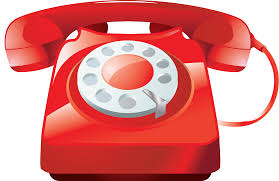 ТЕЛЕФОНЫ ГОРЯЧЕЙ ЛИНИИГОСУДАРСТВЕННАЯ ИТОГОВАЯ АТТЕСТАЦИЯ 9 КЛАССЫ ГОСУДАРСТВЕННАЯ ИТОГОВАЯ АТТЕСТАЦИЯ 9 КЛАССЫ ГОСУДАРСТВЕННАЯ ИТОГОВАЯ АТТЕСТАЦИЯ 9 КЛАССЫ ГОСУДАРСТВЕННАЯ ИТОГОВАЯ АТТЕСТАЦИЯ 9 КЛАССЫ Министерство образования. науки и молодежной политики Краснодарского края8(928)424-26-58понедельник-пятница с 8.00 до 17.00 часовУправление образования администрации Староминский район8(961)527-27-62понедельник-пятница с 8.00 до 17.00 часовс 8.00 до 21.00 (в дни проведения экзаменов)Ушенко Надежда Григорьевна,муниципальный координатор ГИА - 9Муниципальное бюджетное общеобразовательное учреждение средняя общеобразовательная школа № 3 имени Героя Советского Союза В.В.Петренко муниципального образования Староминский район8 (86153) 5-74-378-928-40-16-488понедельник-пятница с 8.00 до 17.00 часовПОПОВА ТАТЬЯНА ВЯЧЕСЛАВОВНА, заместитель директора по УВР